St Georges & Priorslee Parish CouncilSt Georges & Priorslee Parish CouncilMeeting: Minutes of the Parish Plan Committee Meeting held at the Parish Centre.Meeting: Minutes of the Parish Plan Committee Meeting held at the Parish Centre.Date: Tuesday 1st October 2019 6.00pm at the Parish Centre.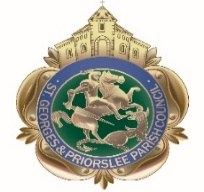 Date: Tuesday 1st October 2019 6.00pm at the Parish Centre.Meeting Chaired by:  Cllr R OvertonIn attendance: Cllr R Williams, Cllr B Richards, Cllr R Cadman, Cllr S Handley, Cllr D Wright, Cllr I Fletcher,  Mrs A Atkinson (Community events & projects Officer).Minutes taken by: W Tonge (Parish Clerk)Meeting Chaired by:  Cllr R OvertonIn attendance: Cllr R Williams, Cllr B Richards, Cllr R Cadman, Cllr S Handley, Cllr D Wright, Cllr I Fletcher,  Mrs A Atkinson (Community events & projects Officer).Minutes taken by: W Tonge (Parish Clerk)87/20ApologiesNo apologies received.88/20Declaration of interestNo declaration of interest received.89/20Exclusion of press and publicResolved: that in view of the confidential nature of the business about to be transacted which will involve the likely disclosure of exempt information as defined in the Public Bodies Admission to Meetings Act 1960, the public and press be temporarily excluded from the meeting and they are instructed to withdraw.90/20The Gower Building: to receive a presentation on the feasibility studyThe Chairman welcomed T&WC bit Architectural & Project Management Team, Kim Anderson and Chris Goulson to the meeting.  Kim distributed an information pack. The pack provided members with detailed design/drawings and an estimated budget for the proposed refurbishment of the Gower Building based on the parish council’s specification.Members raised a number of questions relating to the proposed design estimated budget figures, including concern that should the building come back into community use, it could have a negative impact on other existing community buildings in the parish. The Clerk undertook to explore what consultation had been previously carried out with the community on the matter, and agreed to provide members with any information found.The Chairman thanked Kim and Chris for the presentation information they kindly provided. Chris and Kim left the meeting.91/20The Gower: To conclude the findings of the Feasibility Study.The Clerk distributed members with a copy of estimated running costs and a proposed funding model for the Gower project.  Members debated the financial implications the project could have on the parish council in detail.Resolved: that a parish council Extraordinary General Meeting be held on Monday 21st October 6pm at the Parish Centre where members are asked to consider if the parish council should take on the responsibility of the project, subject to the outcome of a planned programme of community consultation and engagement, details to be approved.92/20Development of the Parish Plan 2020/2021Resolved: that the Clerk arrange a 3 hour Saturday morning workshop, for all parish members and staff, with the key objective to work together in developing  the parish plan for 2020/2021.Chairman………………………………………………Date………………………………………………………….